THE RAYS AND THE INITIATIONS, PART II WEBINAR – 14, Michael RobbinsAbstractIn this fourteenth program we consider the relationship of Shamballa to the Hierarchy and Humanity and also to the other four planetary centers (the existence of which are mentioned by not elaborated). The function of the Three Great Lords as "Coordinators" of the Ashram of Sanat Kumara, which is Hierarchy, is also discussed. The New Group of World Servers is designated as the ajna center of the Lord of the World and its growing importance in the future is indicated. We learn that there is progression of attainment in Hierarchy as in humanity, and that the Three Great Lords of the past were not as highly developed as those Beings holding the same posts today. The gap between them and the humanity of that period would have been too great for effective work. Humanity will understand more of the relationship between Shamballa and humanity when the next crisis point for the second ray occurs; the second ray always makes possible the appreciation of the first ray. The Great Ashram is protected by its radiation caused by its magnetic interplay. This section closes with mention of the dual energy inflow into Hierarchy—one stream from Shamballa and the other from humanity. From Shamballa come "unfettered enlightenment" and the "dynamic magnetic impulse" which makes the Plan possible. From humanity comes a flow of "reoriented human energy", which is the result of the aspiration of all aspirants and disciples. God's Will is manifested through the "dynamic impression" from Shamballa; "magnetic telepathy" from Hierarchy; and "radiatory sensitivity" from humanity.ContentsTranscription of Rays and Initiations, II, Program 14, pages 368-371.Hello friends. We are continuing. We're on Program #14, page 368 of the Rays and Initiations. We're doing a commentary on Part II of that book: Rays and Initiations Webinar Commentary Program 14 and we've been spending quite a bit of time talking about the chart on Page 293 and the relationship of Sanat Kumara to the Unknown God. 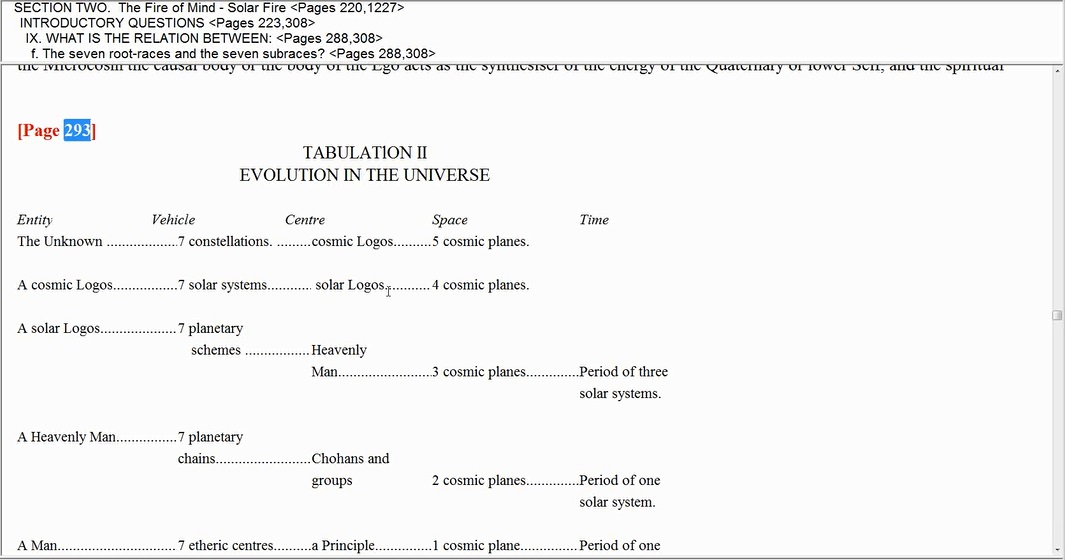 “This Lord of the World is the sole repository of the will and purpose of the One of Whom He is an expression…” RI, Page 367And we have tried to discuss which One that may be. “Some gauge of the unfoldments which can lie ahead of humanity will enter the human consciousness when:1. The fact of the Hierarchy,2. The nature of its relationship to Shamballa,3. The spiritual nature of Those Who respond in reverent obedience to the slightest wish of the Lord of the World, are among the accepted truths whereby men live.  This will happen after the externalisation of the Hierarchy.” RI, Page 367The unfoldments that lie before human consciousness will be understood when: 1. The fact of the Hierarchy… is understood. 2. The nature of its relationship to Shamballa… is understood and 3. The spiritual nature of Those Who respond in reverent obedience to the slightest wish of the Lord of the World… and this will come about increasingly in humanity as the externalisation of the Hierarchy is instituted. It says after that so it may take a while and it won't affect at all but it will affect many who can think. So we reached the point where we're discussing about Sanat Kumara:“His vehicle of manifestation is the planet with its seven centres, of which only three are yet recognised by the occult student: Shamballa, His head centre, the Hierarchy, His heart centre, and Humanity, His throat centre.  The other four centres are concerned with evolutions which are reached, controlled and related from one or other of these three major centres.  The solar plexus is dominated by the Hierarchy, the heart centre of Sanat Kumara, and has a close relation to the deva evolution, hinted at by me in A Treatise on Cosmic Fire.  The vastness of this subject will be understood by my use of the word "hint" in reference to what I have earlier written on the subject.” RI, Page 367 His vehicle of manifestation is the planet with its seven centres, of which only three are yet recognised by the occult student: well he's given us more course in various tabulations but … Shamballa, His head centre, the Hierarchy, His heart centre, and Humanity, His throat centre. Humanity is sometimes connected with the solar plexus center and with the ajna center and then of course there's the animal kingdom and the deva kingdom. Deva kingdom connected with the sacral center and well, the base of the spine center, I'm not sure that's exactly given, it has some connection with the mineral kingdom, okay. The other four centres are concerned with evolutions which are reached, controlled and related from one or other of these three major centres.  And they are lower centers, of course, and some of the lower kingdoms are involved in this including the deva kingdom. The solar plexus is dominated by the Hierarchy, the heart centre of Sanat Kumara, and has a close relation to the deva evolution… okay so not only the sacral center but the solar plexus related to the deva evolution … hinted at by me in A Treatise on Cosmic Fire.  The vastness of this subject will be understood by my use of the word "hint" in reference to what I have earlier written on the subject. And we would have to say, which is really extensive. Okay.“The centre which we call Shamballa controls that mysterious centre which is the correspondence to that which we call "the centre at the base of the spine"; this is the inadequate name given to the reservoir of threefold fire, latent and quiescent, which is found at the base of the human spine; it is entirely inactive except in those people who have taken the third initiation.” RI, Page 367-368 3:32 The centre which we call Shamballa controls that mysterious centre which is the correspondence to that which we call "the centre at the base of the spine"… that mysterious center within the expression of the planetary Logos … this is the inadequate name given to the reservoir of threefold fire, latent and quiescent… Ida, Pingala, Sushumna … which is found at the base of the human spine; it is entirely inactive except in those people who have taken the third initiation. And you know that is one of the hints perhaps about whether one has taken that, although there can be the premature activation of that center. And we would be looking in the planetary vehicle for that correspondence. Sometimes in the body of the etheric physical planet itself, the continents are seen as related to the centers and perhaps a continent South of the equator is involved here. We've sometimes discussed it and the question is whether the Australia area is considered to be related to the base of the spine center. But then there are higher correspondences to these centers and they do involve kingdoms. “The planetary centre is related to the three fires (electric fire, solar fire, and fire by friction) which are the source of the life, warmth, moisture and growth of all forms upon our planet.” RI, Page 36805:23 Does he mean this planetary center? Sometimes there are typos in the transference from the actual books to the CD-ROM here and sometimes even in the books you do find them. “It may seem curious and inexplicable to you, but the centre of creativity is affected, and I had almost said guarded, by the "centre which we call the race of men"; the reference in the serious occult books to the future of humanity as the Saviour of all the subhuman kingdoms has relation to this fact.” RI, Page 368It may seem curious and inexplicable to you, but the centre of creativity is affected, and I had almost said guarded, by the "centre which we call the race of men"… is this creative center the throat center? We do recall how creativity got out of hand in the preparatory stage to the creation of man and how various unintelligent sources sought to create and created monstrosities instead of proper vehicles for a man … the reference in the serious occult books… such as the Secret Doctrine … to the future of humanity as the Saviour of all the subhuman kingdoms has relation to this fact. And in a way you see, the throat center is the first aspect of Brahma. The throat center is related to the 3rd ray and is the 1st aspect of Brahma and has the other 4 rays of attribute under control. So humanity has a very special controlling function that the creativity will be of the right kind and well maybe in some of the breeding of animals today and the refining of their forms, some of this impulse can be seen. And there's also danger with what we call genetic modification for our own selfish purposes. I think we run a great risk of repeating what happened in Atlantis you know, the whole idea of creating groups which would simply serve the will of humanity would be an imprisonment of certain souls.“The ajna centre of the Lord of the World is just beginning to express itself in a recognisable manner through the New Group of World Servers.” RI, Page 368We have to ask, is the New Group of World Servers actually the ajna center? Or let’s put it like this, it is the New Group of World Servers actually the ajna center of the Lord of the World or is it the means of expression of that center? Because we have to realize of course, the centers themselves are on higher levels on the cosmic etheric planes and the New Group of World Servers is very much functioning on the lower 3 subplanes whatever may be their cosmic etheric content. But they are initiates largely of the 2nd degree and some maybe they’re tending towards it of the 1st degree and they are not liberated onto the cosmic etheric planes.“This intermediate group—between the Hierarchy and Humanity—is a carrier of the energy which makes the Plan possible (the Plan of which the Hierarchy is the custodian).” RI, Page 368 This intermediate group—between the Hierarchy and Humanity is a carrier of the energy which makes the Plan possible (the Plan of which the Hierarchy is the custodian). And we might even wonder, does the Hierarchy formulate the Plan on the atmic plane? Or does Sanat Kumara formulate the Plan? Certainly Sanat Kumara or at least the planetary Logos is involved with the formulation of Purpose which has been impressed upon him from the solar Logos. There is a constant Hierarchy of impression and when we're dealing with purpose we always look to a higher level Being to see how we will carry out a certain type of activity or tend towards a certain destiny according to the Will of that higher Being and then we form a plan or a program. We are more responsible for that to implement that purpose. “This Plan implements the Purpose, and later, when the New Group of World Servers is organised and is recognised as a living organism, it will definitely receive energy from Shamballa in a direct reception, via the Hierarchy.” RI, Page 36811:24 This Plan implements the Purpose… Purpose is a greater thing and is not so much conditioned by time and space as the Plan is. The Plan is related to ray 3, the Purpose more to, this is my view, ray 2. Although it's a sort of a 2nd aspect of the 1st aspect impulse. So let’s see: related to ray 3 and purpose related to the ray 2 aspect of ray 1. And later and maybe the Plan is related to ray 3 or to the ray 3 aspect of ray 1. Whereas the Will, at least as I presently view it, is the great driving energy. The raw force of accomplishment and is related to the 1st aspect of the 1st ray. So this Plan… and by the way there are serious students of the teaching who disagree with me entirely and who feel that Will and desire are closely related which indeed, they are, and therefore that the 1st ray, the Will, should be related to the 2nd ray and purpose to the 1st ray. But I believe that purpose is related to the 1st ray because it embodies the idea of pattern and of relationship. And when we deal with relationship, we're always dealing with 2nd ray which is the ray of the divine pattern. I consider Will itself to be more of the great raw force of implementation. So Plan is related to intention and intention to the 3rd aspect of the Will. “This Plan implements the Purpose, and later, when the New Group of World Servers is organised and is recognised as a living organism, it will definitely receive energy from Shamballa in a direct reception, via the Hierarchy.” RI, Page 368If reception is via the Hierarchy, is it direct? Sometimes we talk about bypassing the soul and having a direct relationship with the Monad and the Triad. Well, we might also in certain cases bypass Hierarchy and have a direct relationship with Shamballa. Is the Wesak Festival involved in this impression upon the New Group of World Servers from Shamballa and via Hierarchy? And maybe it is so. The Buddha is said to be the present intermediary and for some of the things that one can study, maybe the Wesak Message of 1946, one begins to wonder whether the Buddha continues his intermediary role between Shamballa and Hierarchy or whether some function of his, of course on a much lower turn of the spiral, will be assumed by that Taurian body ruled by the 4th ray, the intermediary ray which is called the New Group of World Servers. Well I think there will be an arrangement. He tells us that Good Friday and Wesak will eventually die out as celebrations. At the present it would seem certainly the Wesak, as needed. “This information is, I realise, of little immediate importance to you, but—towards the end of the century—it will be found explanatory of much.” RI, Page 36815:42 And so did the Wesak festival already die out in 1981 as Mary Bailey suspected it might? Okay so one is not necessarily sure about that. We've been certainly celebrating it ongoingly. There was a statement in the 1946 Wesak message that suggests that another maybe, three and a half decades or 35 years, kind of suggesting that is the term that the Buddha might be with us, the whole idea of a few more decades. And I remember that Mary Bailey, I was working there at the time,` she began to wonder whether the New Group of World Servers might be taking over a very important function and that would have been of course towards the end of the century. Well we have to prove or confirm this for ourselves. Plans can change and we've seen that with the Buddha, he has abided in his position for a long time even when the Path of Earth Service was not to be his Path. He has remained with humanity so this idea of remaining in the Wesak function for a little longer, he might be very capable of that but you know, we cannot know.“Though the Christ is the Head of the Hierarchy, it is Sanat Kumara, the Ancient of Days, Whose Ashram it truly is.” RI, Page 368  So you know in case we have not established this in our minds, the Hierarchy is the Ashram of Sanat Kumara.“The Christ (I am using one of His official names) is indeed the Master of all the Masters and the Coordinator of the entire life of the great Ashram, in conjunction with the two other hierarchical Officials, the Manu and the Mahachohan.” RI, Page 368    18:15 The Christ (I am using one of His official names)… and there are others. The term ‘Christ’ is a term of office. There are others the term ‘Christ’ is an official title and not a personal title. Perhaps the Lord Maitreya is a little more individual, but obviously there are different names. I remember when my friend and I discussed the real name of Master D.K. and the derivation of that name and he was also known by other names. Okay so he’s … using one of His official names) is indeed the Master of all the Masters and the Coordinator of the entire life of the great Ashram… but it is not in a way he is the leading point of the Ashram but the Ashram is that of Sanat Kumara … in conjunction with the two other hierarchical Officials, the Manu and the Mahachohan. So all have an administrative function. “The information I gave as to the constitution of the Hierarchy, in Initiation, Human and Solar, was along the same line.” RI, Page 368  The Hierarchy is the Ashram of Sanat Kumara, but He has delegated His authority, right down the ages, to the so-called World Saviours successively; Their life expression embodied in every case the goal of the period during which They held office.” RI, Page 368The Hierarchy is the Ashram of Sanat Kumara, but He has delegated His authority, right down the ages, to the so-called World Saviours successively… and there I guess have been many and the Lord Maitreya assumed this role in, well let’s say about 500 B.C. when the true Buddha gave it up or you know, passed it to him. So anyway, the Christ has, a long term as World Savior, usually it's a 2500 year term of office. Their life expression embodied in every case the goal of the period during which They held office. And sometimes D.K. has given us various names of some of these great individuals who took humanity one step further. “In the early days of the Hierarchy, millennia of years ago, neither the official Directors of the Hierarchy nor the Masters were of the calibre which They are today.” RI, Page 36821:17 In other words, the Bodhisattva, the Manu, the Mahachohan were of relatively lower rank. “Had They been so, They would have been too far removed from the factual life of the cycle, and therefore useless for the cycle of divine life which existed.” RI, Page 368-369If they had been of the same caliber… Had They been so, They would have been too far removed from the factual life of the cycle… So any server has to be connected with the factual life of the field of service in which he works … and therefore useless for the cycle of divine life which existed... at that time. So there must be sufficient rapport between Hierarchical officials and those they seek to serve. And of course we can understand now that the heads of the Hierarchy in the future will be of a higher calibre than those who are presently officiating and for the very same reason. We will continue to advance if all goes as it should.“The growth of humanity and its evolutionary status (when compared with primordial and primitive man) can be seen in the quality of the Hierarchy today, which humanity produced and towards which it looks for guidance and teaching.” RI, Page 369 22:42 Hierarchy in the earlier days came from an earlier group, maybe you know, the 104 Kumaras were involved in forming the Hierarchy in earlier days. But it's hard to believe that they were not of a very, very high caliber. We don't know when it was that humanity began producing these. We know that the Christ is of the Earth chain but maybe the Manu and almost certainly the Mahachohan are not and yet they are still humanity from the Moon chain or even if the Hierarchical members came from the previous solar system, they would still be humanity. So anyway, some of those who individualized on the Earth chain have made it into the ranks of Hierarchy, just as the Christ has, but not many and the Christ has what we are told unparalleled speed in his evolution. Probably because he's so tremendously identified with the principle of love. So anyway, humanity has produced the present Hierarchy from whatever source that humanity may have come whether the Moon chain or the earlier solar system, and then human beings today look towards Hierarchy as the graduates of their own system for guidance and teaching. “This is an interesting point which I offer for your consideration.  Never forget, my brothers, that as it is humanity which has furnished the personnel of the Hierarchy—including the Christ, the first of our humanity to achieve divinity—we have, therefore, the guarantee and the assurance of humanity's ultimate success.” RI, Page 369This is an interesting point which I offer for your consideration. So you know the doors to Hierarchy are open to such as we are if we fulfill the requirements and we can take our place within the ranks of the Spiritual Hierarchy of the planet. It is after all the destiny of those who will willingly and willfully choose the path of initiation. Not all human beings do. Never forget, my brothers, that as it is humanity which has furnished the personnel of the Hierarchy—including the Christ, the first of our humanity to achieve divinity… And you know what does he mean by our humanity? Maybe he means those individualized on the Earth chain ... we have, therefore, the guarantee and the assurance of humanity's ultimate success. I mean there have been those of equal or higher rank than the Christ but they were not produced by Earth chain humanity and in fact, the Christ has out-stripped the progress even of those who are Moon chain humanity and humanity from the previous solar system. So therefore, the awe with which he is regarded by those who know - the Tibetan lists himself as among the humblest of the friends of the Christ. And that is a technical term, sometimes you have to watch when is the Tibetan using a term that seems like an ordinary term like ‘I'm your friend’, ‘friend of the Christ’, and when, when he uses it, does it mean a technical category? For instance, rich young man and young man. He says I was a young man then. Something had happened to him in relation to Master K.H. A rich young man we know is initiate of the 3rd degree, maybe a young man is an initiate of the 2nd degree because it's a little peculiar to say, well I was a young man when this happened. We know he's speaking of something spiritual. “The three major Executives of the Hierarchy:1. The Christ, representing the second Ray of Love-Wisdom,2. The Manu, representing the first Ray of Will or Power,3. The Mahachohan, representing the third Ray of Active Intelligence,” RI, Page 36926:49 The present Mahachohan is a 7th ray soul and no doubt a 3rd ray Monad, that is the Master Rakoczi, Master R. And people sometimes forget to understand the Master R in terms of the 3rd ray, his Monadic ray. After all, he is the Mahachohan and the Chohan has to be expressive of his monadic ray. So watch carefully that and when Master R is considered, both the 3rd ray and the 7th ray have to be considered. The three major executives:“… are responsible to the Lord of the World for the processing of the life and impulse which condition the evolutionary process.” RI, Page 369So they are great coordinators of the activity of Hierarchy along the principal ray lines: the 1st, 2nd and 3rd.“This statement is made without any further definition by me because the whole subject is too abstruse and it would require another Treatise like that on Cosmic Fire to make it even a little clearer.” RI, Page 369So let us begin to have a sense of what it is we know and what we do not know. The processing of the life and impulse which conditions the evolutionary process, this life aspect must be closely related to the 1st ray, a great energy, and it has to be allocated in relation to the world of form according to the pattern which is purpose and all of this is most abstruse and deals with the plans and intentions which are far beyond our comprehension. But these three executives know something of what must be done with humanity and the lower kingdoms in order to process the life impulse which conditions the evolutionary process. Thus in the life and impulse, you know something of this and things don't just happen, they happen under intelligent guidance and intelligent willful loving guidance is offered by this combination of Beings who are the great coordinators in the Ashram of Sanat Kumara.“Humanity can only be the recipient of this type of information after the first Ray of Will or Power has become more active; this will take place when the work of the second Ray of Love-Wisdom has reached its next cyclic crisis point.  The crisis points of a ray are ever indicative of success and have in them the quality of joy.” RI, Page 36929:30 Humanity can only be the recipient of this type of information after the first Ray of Will or Power has become more active… it's all about the will aspect, I suppose and basically D.K. is telling us we understand little if anything about the will aspect. Even disciples understand little if anything and so what does the average human being understand? … this will take place when the work of the second Ray of Love-Wisdom has reached its next cyclic crisis point. Now when will this be? We know we're in a 500 year cycle that ends in 2075, but in a larger sense the Christ is returning with the Hierarchy; it’s a huge 2nd ray impulse and the age of Aquarius is upon us and its esoteric ruler is Jupiter presenting the 2nd ray and one of the decanate rulers is Venus which is subtly presenting the 2nd ray, so … this will take place when the work of the second Ray of Love-Wisdom has reached its next cyclic crisis… well we are reminded of this, no man commeth to the Father except through me. So it’s the development of the second aspect which leads to our understanding of the first. The crisis points of a ray are ever indicative of success and have in them the quality of joy. Maybe they are the high points of the ray cycle. Now of course in this 500-year cycle we have reached that high point in 1825. It's the 500-year cycle going from 1575 to 2075, so 1825 was a high point if that's what a cyclic crisis point means. But maybe there's another 2nd ray cycle about which we are not told and certainly maybe in a larger sense, it does exist. We're told for instance even though the 6th ray is passing out, that we're in the middle of a 6th ray cycle which still has 21,000 years to run, so obviously it's a much larger cycle in a planetary sense and itself is part of a 4th ray cycle which is more connected with numbers like 40,000 and 44,000. How to decipher that is difficult but anyway, I think the point to grasp from it is that there are the cycles that relate to the human souls and Monads and to the human family as a whole, and then there are these much larger, greater cycles relating to the planet and also to the solar system. D.K. has talked about, you know, you can look for a 2nd ray cycle of 5,000 years and it will probably be connected in some way with the Bodhisattva. Of course our present Bodhisattva, the Christ, is having a 5,000-year cycle. Another cycle is 2,500 years or certainly 25,000 related to a great Plutonic year and maybe more related to the 4th ray and 9,000 related to the 3rd ray and so forth. He deals a bit in A Treatise on Cosmic Fire, just telling us that there are those larger cycles but not telling us the rays that may be involved with them. So Steven Pugh has done a lot of work on this and you know, extracted from the books in several cases the confirmation for instance of the #9 being related to the 3rd ray cycle and the #5 of course he does say that, D.K. says that to the 2nd ray cycle but Steven got these things together and put them under the eye so people could see them more easily. “Mankind will then be much freer from the spirit of separateness, and a measure of peace, unity and cooperation will be conditioning human relations.” RI, Page 36933:59 Not totally right because the judgment day is still far in the future and until then, we will be disturbed by the Black Lodge. “There is a constant shifting in the state of the planetary consciousness and this, though implemented from Shamballa, is produced by humanity itself; this unfolding human consciousness leads mankind eventually out of the fourth kingdom in nature into the fifth, the Hierarchy of souls, and—at the same time—raises the level of consciousness in all the three subhuman kingdoms.” RI, Page 369-370There is a constant shifting in the state of the planetary consciousness and this, though implemented from Shamballa, is produced by humanity itself… so Shamballa must respond but humanity has a great responsibility for its own level of consciousness and its level of consciousness contributes to what D.K. calls here the state of planetary consciousness, okay … this unfolding human consciousness leads mankind eventually out of the fourth kingdom in nature into the fifth… there's a certain group of Monads which will be led into the 5th kingdom of nature. Some will remain in the 4th but eventually, all the Monads that are presently in the 4th kingdom of nature will find their way into the 5th and into the 6th and on and on … the Hierarchy of souls… those who realize they are souls and function as souls … and—at the same time—raises the level of consciousness in all the three subhuman kingdoms. Because you cannot help but improve others as you improve yourself, so the idea of touch one, touch all, for better or for worse is very clearly indicated.“This series of happenings will remain for a long time inexplicable to man, though the results can be seen in the effect which humanity has had on the animal kingdom, through domestication; on the vegetable kingdom, through specialisation and science; and on the mineral kingdom, through the skilled utilisation of metals and the widespread use of the mineral products of the earth.” RI, Page 37035:50 This series of happenings will remain for a long time inexplicable to man, though the results can be seen in the effect which humanity has had on the animal kingdom, through domestication… and even today, scientists are noting the tremendous apparent growth of intelligence in the animal kingdom. That’s just simply saying that animals are more intelligent, they seem more intelligent even than they were 50 years ago or a hundred years ago. So what's happening? You know, maybe we're noticing this and humanity, through much of its distress, is rising and taking with them the lower kingdoms … on the vegetable kingdom, through specialisation and science… so … on the animal kingdom, through domestication; on the vegetable kingdom, through specialisation… a certain type of well you know you don't call it breeding but selection when we cultivate certain forms in the vegetable kingdom … and on the mineral kingdom, through the skilled utilisation of metals and the widespread use of the mineral products of the earth. That we certainly have and the question of the skilled utilization of metals. It's interesting how we tend to use metals and maybe no longer stone so much and the days for our utilization of the gems may be lies ahead. Right now they are used for ornamentation but apparently in former times, they had very strong functional purposes when occultism was more generally understood. So we're involved now largely for building purposes and for purposes of war and, yes mostly those two and you know for medical instruments and all kinds of instrumentation we are using metals, largely. But it can change with the re-arising of the ancient crystal technology, gem technology. “It must be borne in mind that the Council Chamber of the Lord at Shamballa is a unit, but that the Hierarchy is a differentiation of this basic unity into the seven major Ashrams and the forty-nine Ashrams which are gradually forming.” RI, Page 370It must be borne in mind that the Council Chamber of the Lord at Shamballa is a unit, but that the Hierarchy is … a unit, well it’s characterized by the #1 isn’t it? … but that the Hierarchy is a differentiation of this basic unity into the seven major Ashrams and the forty-nine Ashrams which are gradually forming. And that's very important; they are not yet formed and certain of the ray Ashrams are more formed in their sevenfoldness than others. He tells us about that - the 2nd ray Ashram is almost completely formed but the 1st ray Ashram, very little so in terms of its sevenfold differentiation. So it's a 3-in-one in a way in Shamballa or kind of a 6-in-one. There are the 3 Buddhas of Activity which are kind of like a Trinity with the Lord of the World but there are also the 3 Esoteric Buddhas and so we have the 6 surrounding the One but they function in this 1st ray area of the planet as a unity, whereas Hierarchy functions more in terms of a sevenfoldness. I’m thinking about the monadic plane and its sevenfoldness as the 1st plane of form and the relation of seven to the idea of form. So when you look at the logoic plane you have a 1, when you look at the monadic plane you have a 7, and they are poles in a way and the great, what can we call it, receptivity relates to the Hierarchy and the positivity relates to Shamballa. Although a Hierarchy is positive towards such forms of life as we are. “The Hierarchy is, however, a unity within itself, for the entire ashramic life is guarded by a ring-pass-not, created by its radiation; the seven and the forty-nine Ashrams are held together by the magnetic interplay of the whole.” RI, Page 37040:34 The Hierarchy is, however, a unity within itself, for the entire ashramic life is guarded by a ring-pass-not, created by its radiation… so that the diversification of it does not lead to any type of fragmentation … the seven and the forty-nine Ashrams are held together by the magnetic interplay of the whole. So Love-Wisdom, this type of magnetism holds diverse-related units together. The radiation of Love-Wisdom. “It is this radiation which affects by its quality the senior aspirants in the world, and draws them gradually into relationship with itself and finally into its magnetic field.” RI, Page 370It is this radiation which affects by its quality the senior aspirants in the world… and here, aspirants is being used in a higher sense I think … and draws them gradually into relationship with itself and finally into its magnetic field. So in a sense, since even if you have not taken the 3rd initiation, you’re still an aspirant so disciples in this case are seen as senior aspirants. “This is aided by the clarity of perception, the intensification of the livingness of the rightly oriented aspirant. I prefer the word "livingness" to that of "vibration," so widely used in modern occultism.” RI, Page 37042:02 And when D.K. is telling us well I'm using this word but it's inadequate, I prefer this word rather than that word, we should pay attention to the kind of reason that may be found underlying his statement. So we are being drawn towards the Ashram and the Hierarchy wants us to be drawn towards the Ashram and has given tools even to us to help draw others towards the Ashram. It's all a great cosmic magnet as Master M. would say. So we have a radiation of Hierarchy which brings about coherence and the magnetic interplay of the holders of protection. Magnetic interplay of the whole is a factor of integration and integrity and of protection. Using magnetism as a protection, maybe humanity is only now beginning to do that. I think we can see that in some groups that are so correctly magnetically related, that the members are so related, that there's a certain integrity in such a group and it's invincibility from attacks, from disintegrative forces.“There is therefore a dual inflow into the Ashram of Sanat Kumara, controlled and directed by the three hierarchical Directors:” RI, Page 370And let's remind ourselves, (Directors) also called ‘Coordinators’. So a dual inflow into the Hierarchy, Ashram and Sanat Kumara, and what is this:“1. From Shamballa itself.  This is a flow of energising life or of what we might call "unfettered enlightenment"; this impresses the purpose or the will of the Lord of the World upon the united Hierarchy in a manner incomprehensible to you; it also creates a dynamic magnetic impulse which enables the graded initiates, through the medium of the Ashrams, to organise the Plan and set it in motion, so that the Purpose gradually materialises on earth." RI, Page 370-3711. From Shamballa itself.  This is a flow of energising life or of what we might call… I love this term … "unfettered enlightenment"… that is the quality which exists in terms of the luminosity of Shamballa and what it knows of all things within the planetary ring-pass-not. We might say that not all is known within Hierarchy, but all of a planetary nature that can be known is known within Shamballa. So the inflow into Hierarchy let's call it this, into Hierarchy from Shamballa itself. This is what we might call "unfettered… unchained, completely released … enlightenment"; this impresses the purpose or the will of the Lord of the World upon the united Hierarchy in a manner incomprehensible to you… well we don't know much of the Divine Will and Hierarchy is learning something of it. 45:13 But every time we get a hint as to what the purpose in the larger context might be, the purpose of our particular planet, maybe some little bit of this impression is coming through … it also creates a dynamic magnetic impulse which enables the graded initiates, through the medium of the Ashrams, to organise the Plan and set it in motion, so that the Purpose gradually materialises on earth. We would say via the Plan, right? Purpose materializes via the Plan and it is a dynamic magnetic impulse which makes it possible to organize the Plan and implement the Plan. Very interesting, all of this coming as part of the flow of energizing life. “Because the senior initiates, from the Christ down to initiates of the fourth degree, are conscious in varying ways (according to ray) of the Eternal Now, and can work free from the compulsion of time, They can see the impressed Purpose as a more complete whole than can initiates of lesser degree and development." RI, Page 370-371Because the senior initiates… There are senior aspirants, senior disciples, senior initiates. Okay, they all have different grades … Because the senior initiates from the Christ down to initiates of the fourth degree… and I suppose well, now we learn, this includes initiates of the 4th degree … are conscious in varying ways (according to ray) of the Eternal Now, and can work free from the compulsion of time… That is such an important statement because time indeed is compelling upon the personality, and any of us knows that. As D.K. tells us, the personality feels, time is short. I'm sure we all work under that time pressure, feeling we have to accomplish certain things within a certain unit of time … They can see the impressed Purpose as a more complete whole than can initiates of lesser degree and development. We might say, who are still working under the compulsion of Saturn/Time.   “It is this capacity which makes Them responsive to Shamballa, where the living will of the "Unknown God" (for a period of a life cycle) is seen in completeness and is already existent." RI, Page 370-371We’ve talked about the unknown God and you know from one sense this might be the ‘One About Whom Not May Be Said’ or perhaps our containing cosmic Logos who is in fact but a chakra within the Unknown God of the Unknown God which means the ‘One About Whom Not May Be Said’. So and then we also you know we had to speak of as well, also the cosmic Logos of the Great Bear which has the Rishis each one of which acts as a Monad to a particular planet in our solar system or maybe to more than one planet. And that monadic relationship, I pointed that out last time. So let’s see what happens here. The dynamic magnetic impulse which enables the Plan to serve the purpose and these initiates… something happens you know, the mountain whereon form dies, the 4th degree, can be also the mountain whereon time dies. Time in the usual sense and at least the long-term understanding can be brought through. And the dawning of the eternal and the eternal now in infinite duration are probably coming in very strongly at the 4th initiation. Interestingly enough, Saturn is one of those planets that rules the 4th initiation with Mercury. Saturn is the Lord of the Time but something happens to our conception of time at this 4th initiation when we enter the cosmic ethers. Our normal conception of time has so much to do with our brain consciousness, D.K. tells us, and probably within conditions within the dense physical body of the planetary Logos, the solar Logos also. “The Hierarchy is, however, handicapped in its activity by the time sense and the materialistic focus of the "centre which we call the race of men." RI, Page 370-37150:10 The Hierarchy is… so there in Shamballa, the living will, as an active impulsive force is seen. And here you know … seen in completeness… here, will seems to be equivalent to purpose because you see the will in completeness, it’s like seeing the purpose and completeness and is already existent and does not have to be worked out in matter. The Hierarchy is however, handicapped in its activity by the time sense and the materialistic focus of the "centre which we call the race of men”. So our limitations limit Hierarchy, okay. And then into Hierarchy, into the Ashram of Sanat Kumara, there's a dual inflow and the other is from humanity itself. So just look at that: “2. From Humanity.  There is a constant (and increasing) flow of reoriented human energy penetrating into and beyond the radiatory periphery.” RI, Page 371If it's beyond, maybe it's beginning to reach into Shamballa. We've seen those arrows I've shown them to you about the relationship between Hierarchy, Shamballa and Humanity, past present and future. Let’s see, we have Fellowship Through Cosmic Fire and then we have A.A.B. diagrams. Well anyway here are I have managed to find it, sometimes, things go missing: 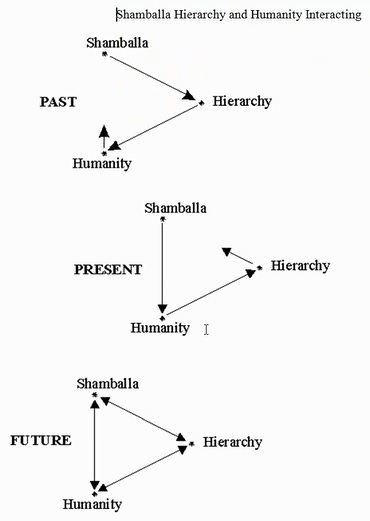 And in the past, Hierarchy had a direct relationship to Shamballa and, Shamballa to Hierarchy rather and Hierarchy to Humanity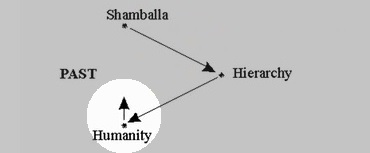 and Humanity was striving a little towards Shamballa. In the present era, there is a direct Shamballic contact with Humanity, we call this the Shamballa Impacts and they bypass Hierarchy. Humanity is striving towards Hierarchy rather than towards Shamballa. I guess it was the God Kings in those ancient days which composed Shamballa. Humanity was not striving towards Hierarchy which is interesting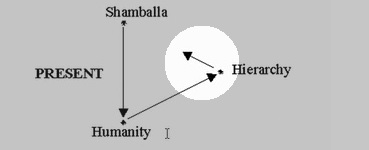 and Hierarchy has not yet fully made its way to Shamballa in its ability to recognize and appropriate and enact purpose. And in the future, everything will be linked-up and there will be a two-way flow between all of these: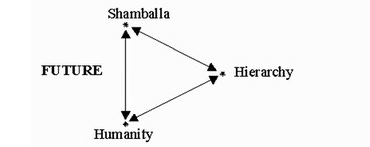 This is important, and a diagram that I've shown us before. “2. From Humanity.  There is a constant (and increasing) flow of reoriented human energy penetrating into and beyond the radiatory periphery.  This penetrating energy, implemented by the individual aspirant and disciple, is that of intelligent activity and—little as you may have realised it—it is this constant inflow which aids in the intelligent application of the Plan to human affairs.” RI, Page 371The inflow of our aspiration into Hierarchy. “The Science of Impression, which governs the technique of Shamballa, functions through the three different centres in three different ways:” RI, Page 371And we notice the science of impression, well it emanates from Shamballa and you know impression is one thing and imposition is another. Imposition actually is one of the methods of Shamballic functioning but impression is a little milder than imposition. And if impression can be properly grasped and enacted, maybe there's less need for imposition. D.K. talks about the political group and the high destiny of being an agent for the imposition of the will of God. When there is quite a bit of resistance from the lower aspects, then imposition becomes necessary. We might call it imposition through impact. So there is a flow into Hierarchy of reoriented human energy penetrating into and beyond the radiatory sphere. In other words, also towards Shamballa because humanity is also now attempting to reach Shamballa. “The Science of Impression, which governs the technique of Shamballa, functions through the three different centres in three different ways:a. Shamballa...dynamic impressionb. The Hierarchy...magnetic telepathyc. Humanity...radiatory sensitivityyet these three are only manifestations of the will of God as it works out in the activities of His three major centres.” RI, Page 37155:10 The Science of Impression, which governs the technique of Shamballa, functions through the three different centres in three different ways: (a.) Shamballa...dynamic impression (b.) The Hierarchy...magnetic telepathy… it's not coercive, you know. Let’s just say, why is that? Okay, so Hierarchy is non-coercive. Sometimes when you listen to Master M., it's not coercive but he basically says you know, when I say jump, jump. (c.) Humanity... radiatory sensitivity… radiation goes forth and sensitivity is the result. It reaches into the areas. There is a radiatory reaching into the areas from which impression comes. So as our radiation increases, so does as our sensitivity … yet these three are only manifestations of the will of God as it works out in the activities of His three major centres. So dynamic impression, a manifestation of the will of God, magnetic telepathy - remember that on the higher first subplane of the mental plane, response to telepathy. How does it go? The three spiritual discernment, response to well okay. I’m going to forget, I might as well see from the chart that Keith Bailey put together, what it is. Here it is: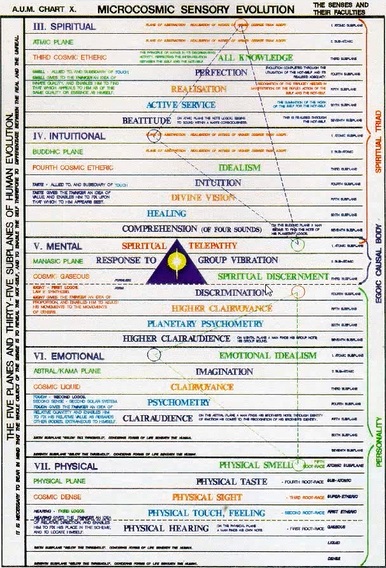 Response to Group Vibration and Spiritual Telepathy, these three on the higher mental plane, okay. And also radiatory sensitivity that Humanity now can demonstrate as an aspect also of the manifestation of the Will of God, God the planetary Logos. 57:25 Well okay, there seems to be more to be said here and more to be done. But I will say you know that we probably should say that this is the end of Rays and Initiation Webinar Commentary Program #14 and we’re on Page 371, and we began on Page 368. So that would go to 371. We managed to cover more or less three pages so here we are, almost there and since we have an extensive paragraph ahead of us, it's better to end now if we're keeping to the one hour programs which sometimes I do. Beginning of Rays and Initiation Webinar Commentary Program #15, Pages 371 and onward. It’s such extremely rich material and as I try to explain, you know I've read this book a number of times and studied it carefully and so forth. But you know, when having to go over it in this manner, word for word, phrase by phrase, sentence by sentence, paragraph by paragraph, it is things I noticed that never before were noticed and I'm sure you will find this to be the case. You know you might wonder, how do I have time to read a book such as this and listen to commentary on a book such as this, when the world is under condition it is, but this is one of the great bridging books towards the actual New Age and towards the 3rd dispensation of the Tibetan’s teaching which is due to occur after 2025. Maybe from 2025 on but maybe after. It's safer to say after 2025; otherwise, someone is going to be waiting with pen in hand on New Year's Day of 2025 and they will be the amanuensis, you know what I mean? So it's better to leave it just a little vague so that the lower ego does not seize the possibility of exalting itself by becoming the amanuensis of the Tibetan’s 3rd installment. And you can be sure there will be more than one. Anyway, human beings are funny, a little comical at times and we just don't see our own fallibilities that our lower ego and its pride lead us into. Alright, that will be enough for the moment and we'll see you shortly for Program #15. Bye bye.